LAMPIRANLAMPIRAN 1. Surat Permohonan Izin Penelitaian KTI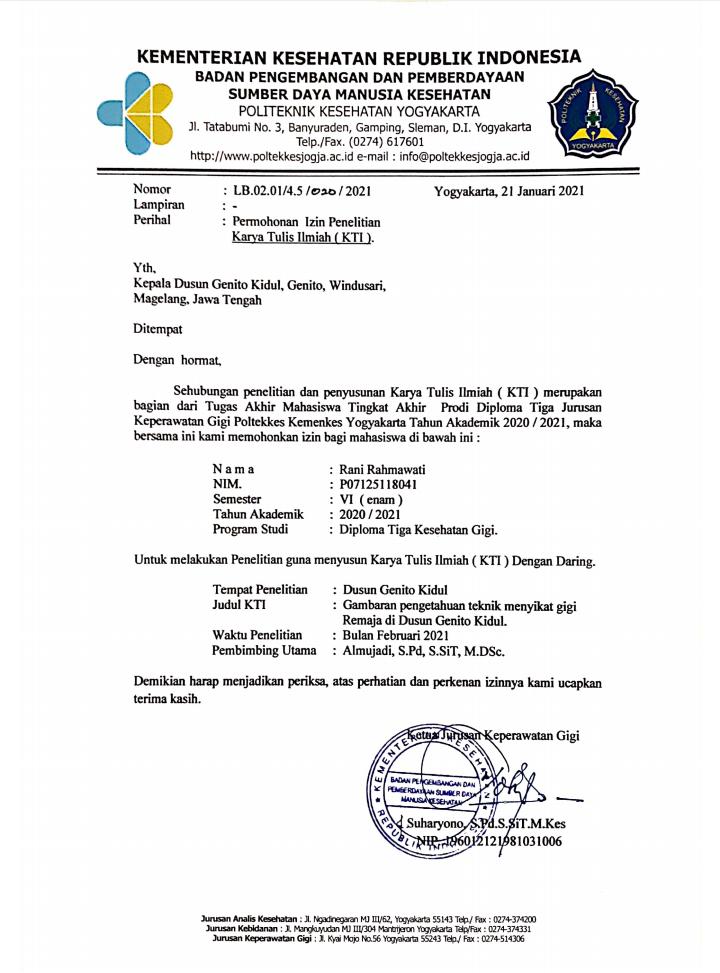 LAMPIRAN 2. Surat Keterangan Layak Etik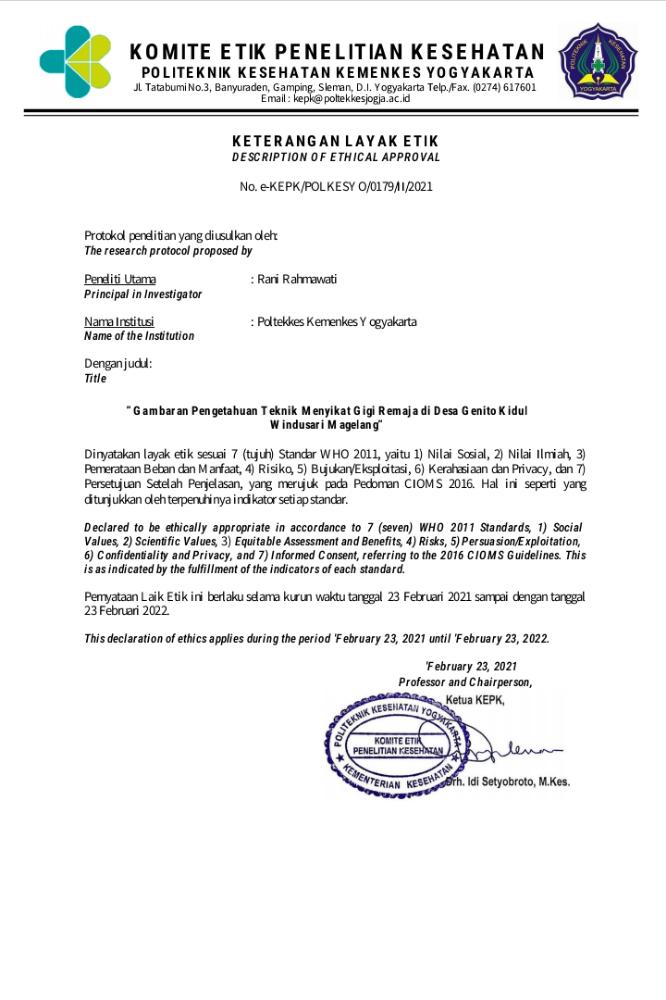 LAMPIRAN 3. Surat Keterangan Telah Melakukan Penelitian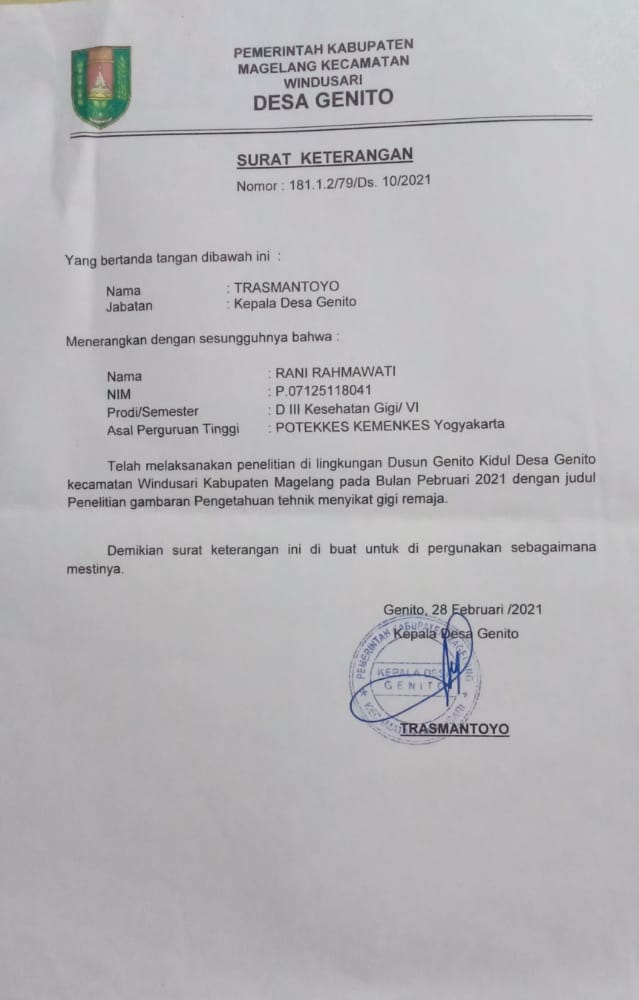 LAMPIRAN 4.  Sertifikat Dokumen Translate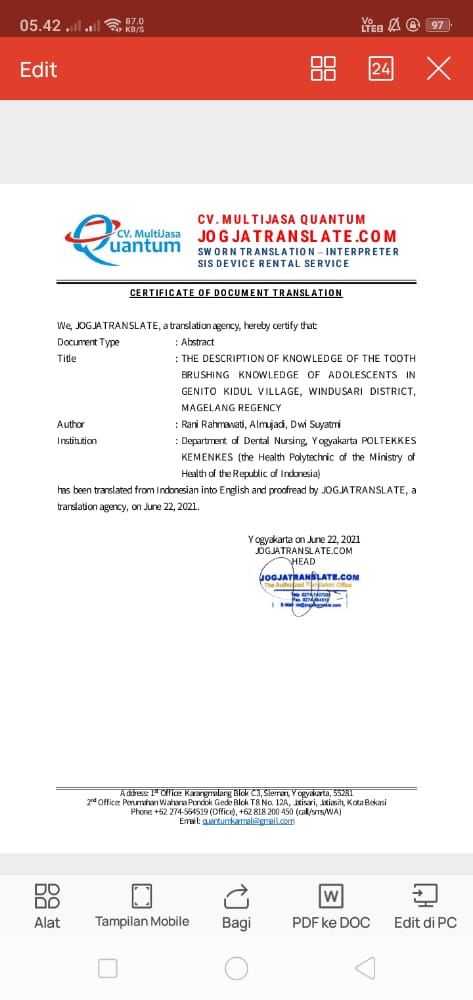 LAMPIRAN 5. KuisionerKUESIONERNama	  :Umur	  :Pendidikan terakhir :Pekerjaan 	  :Berilah tanda (X) pada jawaban yang Anda pilih !Tujuan menyikat gigi adalah Agar gigi bersinarMembersihkan sisa makananDapat mengunyah makananSenyum menjadi indahMenyikat gigi dilakukan minimal berapa kali dalam satu hari ?1 kali2 kali3 kaliLebih dari 4 kaliKapan waktu yang benar untuk menyikat gigi ?Pagi hari saat sedang mandiSore hari saat sedang mandiPagi setelah sarapan dan malam sebelum tidurPagi dan sore saat mandiBerapa lama waktu yang baik untuk meyikat gigi ?2 menit5 menitKurang dari 2 menitLebih dari 5 menitPermukaan gigi yang harus disikat adalah Menyikat permukaan bagian depan sajaMenyikat permukaan bagian belakang sajaMenyikat permukaan bagian depan dan belakangMenyikat permukaan bagian depan, belakang dan daerah kunyahKebiasaan baik dalam menyikat gigi diantaranya Menggunakan pasta gigi yang mengandung fluorideMenggunakan sikat gigi berbulu datar dan kasarMenggunakan sikat gigi secara bergantianMenggunakan sikat gigi berkepala bersar dan tangkai bengkokPermukaan gigi yang menghadap ke bibir (permukaan depan), disikat menggunakan gerakan Maju mundur dengan posisi mulut terbukaMaju mundur dengan posisi mulut tertutupNaik turun dengan posisi mulut terbukaNaik turun dengan posisi mulut tertutupPermukaan gigi yang digunakan untuk mengunyah, disikat menggunakan gerakan Maju mundur dengan posisi mulut terbukaMaju mundur dengan posisi mulut tertutupNaik turun dengan posisi mulut terbukaNaik turun dengan posisi mulut tertutupPermukaan gigi yang menghadap ke pipi (permukaan samping), disikat menggunakan gerakan Maju mundur dan sedikit memutar dengan posisi mulut terbukaMaju mundur dan sedikits memutar dengan posisi mulut tertutupNaik turun dan sedikit smemutar dengan posisi mulut terbukaNaik turun dan sedikit memutar dengan posisi mulut tertutupGigi yang menghadap ke langit langit atau lidah (permukaan dalam), disikat menggunakan gerakan Maju mundur dengan posisi mulut terbukaMaju mundur dengan posisi mulut tertutupNaik turun dengan posisi mulut terbukaNaik turun dengan posisi mulut tertutupSumber dimodifikasi dari : KTI Poltekkes Kemenkes Denpasar, Ni Kadek Sri Astari (2019)LAMPIRAN 6. Foto Pelaksanaan Penelitian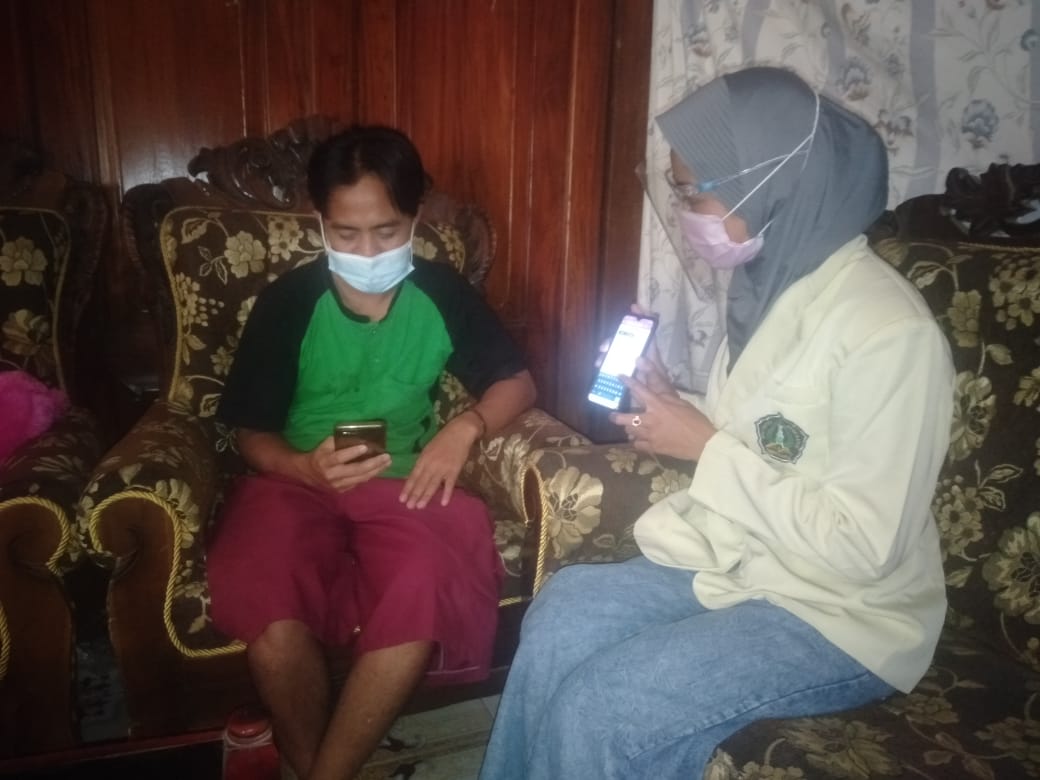 Gambar 2. Foto penjelasan tata cara pengisian kuisioner di Google Form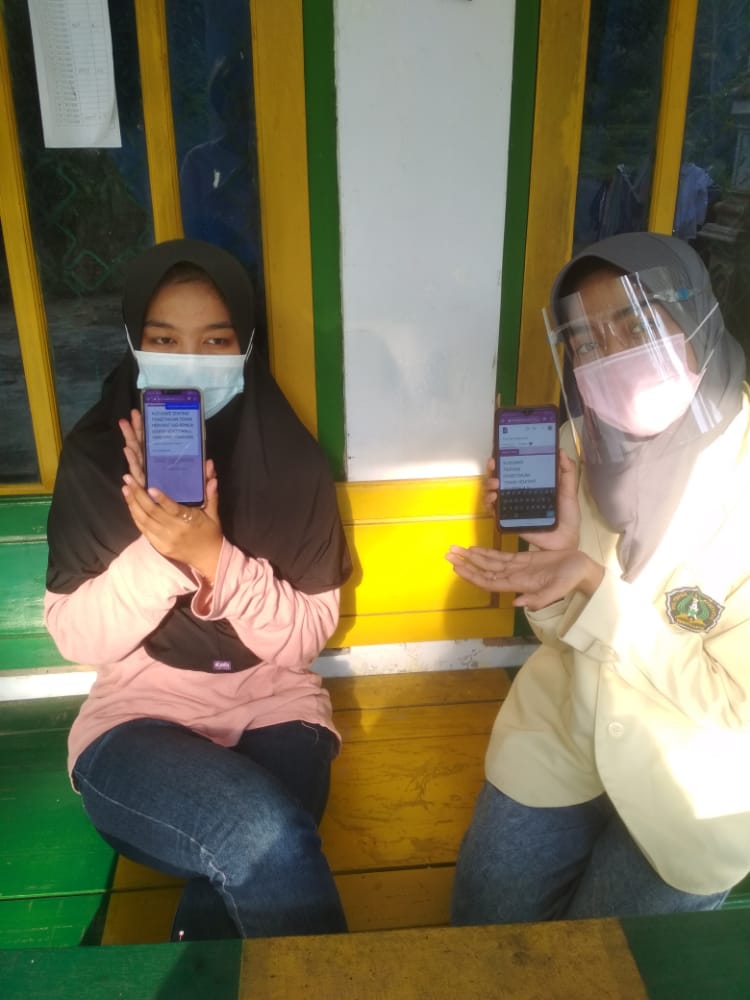 Gambar 3. Foto responden telah selesai mengisi kuisioner di Google Form